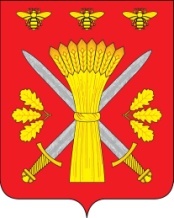 РОССИЙСКАЯ ФЕДЕРАЦИЯОРЛОВСКАЯ ОБЛАСТЬТРОСНЯНСКИЙ РАЙОННЫЙ СОВЕТ НАРОДНЫХ ДЕПУТАТОВРЕШЕНИЕот 16 июля  2020 года                                                                                          №251              с. ТроснаО внесении изменений в Правила землепользования и застройки Воронецкого сельского поселения Троснянского района Орловской областиРассмотрев представленный проект изменений в Правила землепользования и застройки Воронецкого сельского поселения Троснянского района Орловской области, разработанный на основании Приказа Управления градостроительства, архитектуры и землеустройства Орловской области от 30 апреля 2019 года № 01-22/30, в соответствии со статьями 31-33 Градостроительного кодекса Российской Федерации, руководствуясь Федеральным законом от 6 октября 2003 года № 131-ФЗ «Об общих принципах организации местного самоуправления в Российской Федерации», Уставом Троснянского района, Троснянский районный Совет народных депутатов РЕШИЛ:1. Утвердить изменения в Правила землепользования и застройки Воронецкого сельского поселения Троснянского района Орловской области в части изменения жилой функциональной зоны на зону сельскохозяйственного назначения и соответственно, изменения территориальной зоны СХ-1 (зона сельскохозяйственных угодий в границах населенных пунктов) на зону СХ-2 (зона объектов сельскохозяйственного назначения), в границах земельного участка 57:08:0410101:352, площадью 20 000 кв. м местоположением: р-н Троснянский, с/п Воронецкое, юго-восточная часть с. Воронец с целью размещения склада зерна.Внести изменения в Карту градостроительного зонирования.2. Направить принятое решение Главе района для подписания и обнародования на официальном сайте администрации Троснянского района.Председатель районного Совета народных депутатов         Председатель районного Совета народных депутатов         Глава районаГлава районаГлава районаВ.И.МироновА. И   Насонов 